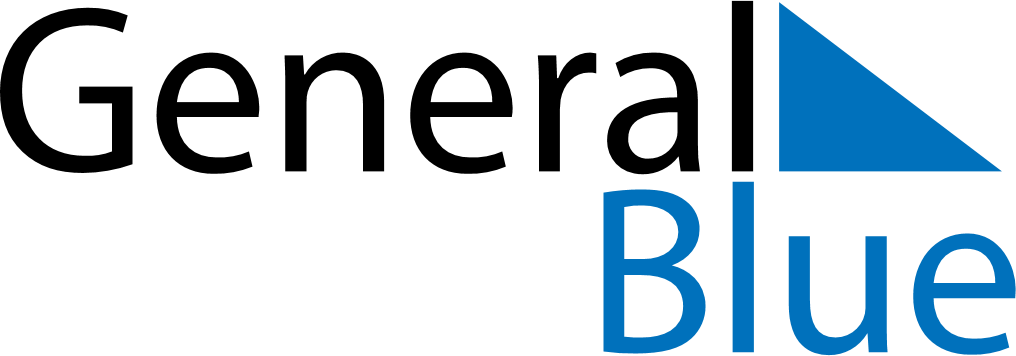 November 2019November 2019November 2019TanzaniaTanzaniaMONTUEWEDTHUFRISATSUN12345678910Maulid Day1112131415161718192021222324252627282930